Physik, Klasse 10		g				            Kraft und Geschwindigkeitsänderung IIName:	g						Datum: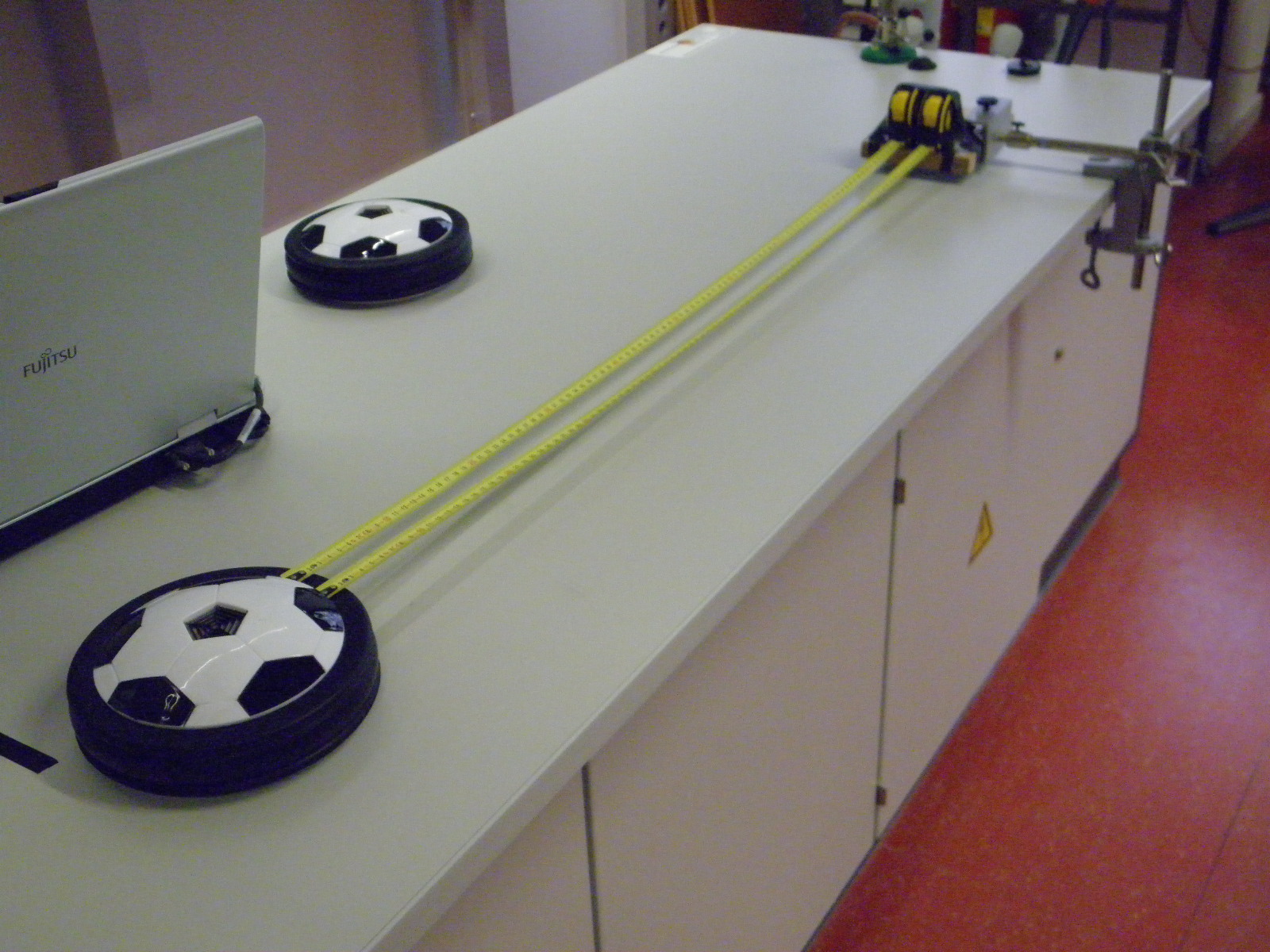 Mit den Messergebnissen des Versuchs wollen wir unsere Vermutungen über die Zusammenhänge zwischen Zusatzgeschwindigkeit v, Masse m, Einwirkdauer t und Kraft F überprüfen:Vermutung 1:	v  F	(wenn m und t konstant sind)Vermutung 2:	v  t 	(wenn m und F konstant sind)Vermutung 3:	v  	(wenn F und t konstant sind)Messung mit unterschiedlichen Kraftbeträgen (m = const.)Messung mit unterschiedlichen Massen (F = const.)Aufgaben: Begründe, weshalb beide Diagramme Vermutung 2 näherungsweise bestätigen.Begründe, weshalb die Messwerte aus Diagramm 1 Vermutung 1 näherungsweise bestätigen.Begründe, weshalb die Messwerte aus Diagramm 2 Vermutung 3 näherungsweise bestätigen.